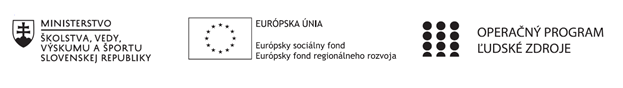 Správa o činnosti pedagogického klubu Príloha:Prezenčná listina zo stretnutia pedagogického klubuPríloha správy o činnosti pedagogického klubu                                                                                             PREZENČNÁ LISTINAMiesto konania stretnutia: Gymnázium J. Francisciho-RimavskéhoDátum konania stretnutia: 8.1.2020Trvanie stretnutia: od 14:35 hod. do 17:35 hod.	Zoznam účastníkov/členov pedagogického klubu:Meno prizvaných odborníkov/iných účastníkov, ktorí nie sú členmi pedagogického klubu  a podpis/y:Prioritná osVzdelávanieŠpecifický cieľ1.1.1 Zvýšiť inkluzívnosť a rovnaký prístup ku kvalitnému vzdelávaniu a zlepšiť výsledky a kompetencie detí a žiakovPrijímateľGymnázium J. Francisciho-RimavskéhoNázov projektuRozvoj zručností v čitateľskej, matematickej, finančnej a prírodovednej gramotnosti na Gymnáziu J. Francisciho-Rimavského v LevočiKód projektu  ITMS2014+312011U603Názov pedagogického klubu Klub matematickej gramotnostiDátum stretnutia  pedagogického klubu8.1.2020Miesto stretnutia  pedagogického klubuGymnázium J. Francisciho-RimavskéhoMeno koordinátora pedagogického klubuPaedDr. Miroslav Kamenický, PhD.Odkaz na webové sídlo zverejnenej správygymjfrle.edupage.orgManažérske zhrnutie:kľúčové slová: hodnotenie práce klubu za 1. polrokkrátka anotáciaZhodnotenie práce klubu. Uplatňovanie matematických poznatkov v praktickom živote.Význam matematiky v živote žiaka.Prezentácia výsledkov práce formou diskusie, návrhy na riešenie vzniknutých problémov v edukačnom procese.Hlavné body, témy stretnutia, zhrnutie priebehu stretnutia: a/ Úvod. Otvorenie stretnutiab/ Zhodnotenie práce klubu za 1. polrokc/ Prerokovanie a návrhy na zvyšovanie rozvoja matematizácie reálnych situáciíd/ Analýza súčasného stavuNa stretnutí sa zišli všetci členovia klubu a rozanalyzovali a hodnotili prácu v klube za 1.polrok.V klube bola zhodnotená činnosť, kladné stránky činnosti a návrhy na zlepšenie.Členovia predložili svoje návrhy a rozobrali možnosti ich využitia na hodinách matematiky. Na záver členovia diskutovali o:Činnosti práce jednotlivých členov klubu.Každý člen klubu hovoril o tom aké výsledky dosiahol v priebehu polroka.Zhodnotili sme činnosti členov klubu.Navrhli sme možnosti získavania spätnej väzby činnosti členov klubu.Súčasnom stave v oblasti uplatňovanie matematických poznatkov v praktickom živote.Zatraktívnenie hodín matematiky.Rozvíjaní samostatného a logického myslenia pri riešení úloh z praktického života.Závery a odporúčania:Koordinátor klubu zhrnul priebeh stretnutia. Vyzval kolegov, aby si na ďalšie stretnutie preštudovali plán klubu na 2. polrok a pripravili si činnosti týkajúce sa tém na druhý polrok. Členovia klubu sa zhodli že činnosť klubu v prvom polroku jeho činnosti priniesol pozitíva v rozvoji matematického myslenia žiakov.Vypracoval (meno, priezvisko)PaedDr.Miroslav Kamenický, PhD.Dátum8.1.2020PodpisSchválil (meno, priezvisko)Mgr. Jaroslav KramarčíkDátum9.1.2020PodpisPrioritná os:VzdelávanieŠpecifický cieľ:1.1.1 Zvýšiť inkluzívnosť a rovnaký prístup ku kvalitnému vzdelávaniu a zlepšiť výsledky a kompetencie detí a žiakovPrijímateľ:Gymnázium J. Francisciho-RimavskéhoNázov projektu:Rozvoj zručností v čitateľskej, matematickej a prírodovednej gramotnosti na Gymnáziu J. Francisciho-Rimavského v LevočiKód ITMS projektu:312011U603Názov pedagogického klubu:Klub matematickej gramotnostič.Meno a priezviskoPodpisInštitúcia1.PaedDr. Miroslav Kamenický, PhD.GJFR Levoča2.Mgr. Galina KacejováGJFR Levoča3.Mgr. Viera KopaničákováGJFR Levoča4.PaedDr. Mária MackováGJFR Levočač.Meno a priezviskoPodpisInštitúcia